511 N Main St  Hendersonville, NC 28972	www.teamecco.org	828 692 8386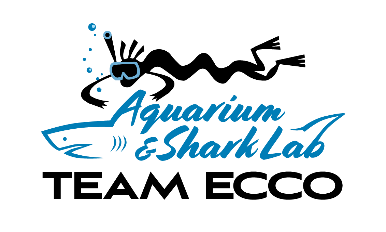 Date received by Team E.C.C.O. ____/_____/ 2024_SEA GROUP	visit form	2024 (forms are acknowledged on a first come first served basis)Please read carefully, fill in all highlighted areas, and return via email toPerson making request: 	phone:				 Email: 			 Name of group: 				 From: organization/school/family/church/other		City: 		County: 		State: 	$ 4.50 for all guests ages 1-4 years old entering with group# under 1 year=	   # aged 1-4	 # aged 5 and older 		TOTAL NUMBER IN GROUP 	Please note that:General admission groups are in the Aquarium with the general public. Programs and private group amenities are not provided.Group must have a minimum of 8 visitors who would attend at the 5yrs and older admission price of $7.50.Group is not confirmed until payment has been received by Team E.C.C.O.You must bring your pre-paid receipt for admissionOur in-tank shark and sting ray feed is at 1:30 pm and 3:15  W/ Th / Fr / Sat.Signed 		print name	Relationship to group 	Please make notes here:Visit request date options on: ___/___/_2024    @ ____pm	 W / TH / F / S     OR     /___/_2024    @ ____pm	W / TH / F / S     		Special requests or notes:					______________________________ Will there be any special needs individuals with group? YES	NO	This information helps us prepare.Please initial at each line	I understand that visit is for the above requested day/date and time once confirmed by Team ECCO.	I understand that group visits do not include any special materials or programs.	I will call 828 692 8386 to make pre-payment. Prepayment must be received to confirm group.Pricing:	$6.50 for all guests ages 5 years and up entering with group